ຮູ້ຈັກອິດສະລາມ ຈາກອິດສະລາມ﴿تعرف على الإسلام من الإسلام﴾] ລາວ – Laos – لاوسي [ເຊັຄ ຣິດໍ ອະຫມັດ ສາມະດີ شيخ رضا أحمد صمديຜູ້ກວດກາ: ທີມງານພາສາລາວ ເວັບໄຊດ໌ ອິສລາມມິກເຮົາສ໌مراجعة: فريق اللغة لاو بموقع دار الإسلامຈາກເວັບໄຊດ໌ ອິສລາມອິນໄທແລນالمصدر: موقع الإسلام في تايلاند1444/2022﴿﷽﴾ດ້ວຍພຣະນາມຂອງອັລລໍຫ໌ ຜູ້ຊົງເມດຕາ ກະລຸນາປານີສະເໝີມາເຂົ້າໃຈອິດສະລາມຈາກອິດສະລາມ	ຫຼາຍໆຄົນ, ເຖິງແມ່ນວ່າພວກເຂົາເປັນຊາວມຸດສະລິມ ຫຼື ບໍ່ແມ່ນຊາວມຸດສະລິມ, ມັກຈະມີບັນຫາໃນການເຂົ້າໃຈເຫດຜົນຂອງອິດສະລາມບາງຫຼັກການ. ຂ້າ​ພະ​ເຈົ້າ​ເຄີຍໄດ້​ຍິນຄົນທີ່ຕໍາ​ນິຊາວມຸດສະລິມ ​​​ກ່ຽວ​ກັບການ​ສະ​ແດງ​ຄວາມ​ເຊື່ອ​ຖື​ໃນຫຼັກ​ການ​ອິດ​ສະ​ລາມ​ບາງ​ຢ່າງ ເຊັ່ນ ການທໍາລາຍຮູບປັ້ນ, ຈົງຫນວດ, ການນຸ່ງຖືຂອງຊາວມຸດສະລິມະຫ໌(ຜູ້ຍິງ), ໂດຍສະເພາະແມ່ນການປົກປິດໃບຫນ້າຂອງພວກນາງ ການປະກອບພິທີຫັຈ ຫຼື ອື່ນໆ ເຊິ່ງ ຜູ້ວິຈານມັກຈະເປັນຜູ້ທີ່ບໍ່ສາມາດຍອມຮັບຫຼັກການອິດສະລາມໃນຈຸດນີ້ໄດ້ ແມ່ນແຕ່ຊາວມຸດສະລິມບາງຄົນອາດຈະປາກແລະເວົ້າຄືກັບຜູ້ທີ່ບໍ່ເຊື່ອ ເຊັ່ນ ພວກເຈົ້າເຮັດສິ່ງນີ້ໄດ້ແນວໃດມັນຂີ້ຮ້າຍແຮງ(ໝາຍເຖິງການຈົງຫນວດ ປິດຫນ້າປິດຕາ) ທັ້ງໆທີ່ ສີ່ງທີ່ຂີ້ຮ້າຍເຫຼົ່ານີ້ເປັນສິ່ງທີ່ອັລລໍຫ໌ຊົງບັນຍັດເອົາໄວ້ ກໍ່ຄືບໍ່ມັກສິ່ງທີ່ອັລລໍຫ໌ບັນຍັດໄວ້ນັ້ນແຫລະ ເຊິ່ງເປັນການປະຕິເສດຫຼັກການອິສລາມຢ່າງສົມບູນ ເມື່ອຂ້ອຍກັບມາວິເຄາະວ່າເປັນຫຍັງຄົນເຫຼົ່ານີ້ເບິ່ງອິດສະລາມໃນທາງທີ່ບໍ່ດີ ພວກເຮົາສາມາດເຫັນໄດ້ວ່າຄົນເຫຼົ່ານີ້ສ່ວນໃຫຍ່ສຶກສາອິດສະລາມໂດຍອີງໃສ່ຕົວເອງເປັນບັນທັດຖານ ຮັບເອົາສິ່ງທີ່ຖືກຕ້ອງຫຼືສິ່ງທີ່ບໍ່ຖືກຕ້ອງ ເຊິ່ງຈະເຮັດໃຫ້ການວິເຄາະຂອງຄົນເຫຼົ່ານີ້ຂຶ້ນກັບຄວາມອາລົມຂອງຕົນເອງ ໂດຍບໍ່ຄໍານຶງເຖິງຄວາມຖືກຕ້ອງຕາມບັນທັດຖານຂອງ ອິດສະລາມ ມັນເປັນເລື່ອງທົ່ວໄປສໍາລັບຜູ້ທີ່ບໍ່ໄດ້ຮຽນຮູ້ເຫດຜົນຂອງອິດສະລາມສໍາລັບການນະມັດສະການບູຊາຮູບປັ້ນຫຼືວັດຖຸອື່ນໆ ຈາກ ອັລລໍຫ໌ Allah.	ແຕ່ຢ່າງໃດກໍ່ຕາມ ມັນເປັນສິ່ງຈໍາເປັນທີ່ຈະຕໍານິຕິຕຽນຊາວມຸດສະລິມສໍາລັບການທໍາລາຍຮູບປັ້ນດັ່ງທີ່ເກີດຂື້ນໃນອັຟການິສຖານ ຖ້າຫາກວ່າຜູ້ຄົນເຫຼົ່ານີ້ໄດ້ສຶກສາອິດສະລາມ ແລະ ຮຽນຮູ້ເຫດຜົນຂອງອິດສະລາມກ່ຽວກັບ ການ​ຫ້າມ​ການ​ນະມັດສະການ​ຮູບ​ປັ້ນ ກໍ່ຈະຕ້ອງເຂົ້າໃຈວ່າເປັນຫຍັງອິດສະລາມອະນຸຍາດໃຫ້ຊາວມຸດສະລິມ ທຳລາຍຮູບປັ່ນ ແນວໃດກໍ່ຕາມ ການທໍາລາຍຮູບປັ່ນຍັງມີຫຼັກການແລະກອບທີ່ຕ້ອງໄດ້ຮັບການພິຈາລະນາເພື່ອໃຫ້ມີການອະນຸມັດ ໂດຍພື້ນຖານແລ້ວ ການທໍາລາຍຮູບປັ່ນຈະເວັດ ຕ້ອງເຮັດດ້ວຍການທີ່ບໍ່ມີຄວາມຂັດແຍ້ງລະຫວ່າງນັກວິຊາການອິດສະລາມ ມີການຕົກລົງເຫັນດີຢ່າງແທ້ແລ້ວ ແຕ່​ຖ້າ​ຫາກທຳລາຍແລ້ວ​ຈະ​ມີ​ຄວາມ​ຊົ່ວ​ຮ້າຍ​ຫຼາຍ​ກວ່າ​ການຕັ້ງພາຄີ ຫຼື​ນະມັດສະການ​ຮູບປັ້ນນັ້ນ ການທໍາລາຍຈະເວັດຈະບໍ່ຖືກອະນຸຍາດໃຫ້ເຮັດໄດ້ ຕົວຢ່າງເຊັ່ນ, ທ່ານສາດສະດາມຸຮຳມັຫໃຊ້ເວລາ 13 ປີ ໃນມັກກະຫ໌ ເຖິງແມ່ນວ່າຈະມີຮູບປັ້ນຫຼາຍກວ່າສາມຮ້ອຍຮູບຫ້ອຍຮອບຢູ່ໃນກະບະຫ໌ ແຕ່ການທໍາລາຍຈະເວັດໃນເວລານັ້ນບໍ່ແມ່ນຈຸດປະສົງທີ່ສໍາຄັນ ເພາະ​ການ​ນະມັດສະການ​ຮູບປັ້ນ​ ຖືກ​ຝັງ​ໄວ້​ໃນ​ໃຈ​ຈົນ​ກະທັ່ງ​ຮູບປັ້ນຈະເວັດມີຄວາມຍິ່ງ​​ໃຫຍ່​ໃນ​ໃຈ​ຂອງ​ຊາວ​ມັກກະຫ໌ ​ຫລາຍ​ກວ່າ​ຮູບປັ້ນ​ທີ່​ຫ້ອຍຮອບ​ຢູ່​ໃນ​ກະບະຫ໌ ສະນັ້ນ ສາດສະດາມຸຮຳຫມັດ ​ຈຶ່ງ​ເຮັດ​ວຽກ​ງານ​ເຜີຍ​ແຜ່​ສັ່ງ​ສອນ​ຄວາມ​ຈິງ​ເພື່ອ​ທຳລາຍ​ຈະເວັດທີ່ຢູ່​ໃນ​ໃຈ ກ່ອນ​ຈະ​ທຳລາຍ​ຮູບປັ່ນຈະເວັດ​ທີ່​ຢູ່​ຫ້ອຍຮອບ ​ໃນ​ກະບະຫ໌  ນອກເຫນືອຈາກນັ້ນ ຊາວມຸດສະລິມສາມາດທໍາລາຍຮູບປັ້ນກໍ່ຕໍ່ເມື່ອມີອໍານາດແລະສິດທິິ ຈະປົກຄອງແຜ່ນດິນ ເຊັ່ນດຽວກັບຜູ້ທີ່ນະມັດສະການຮູບປັ້ນມີສິດທີ່ຈະປະກາດຄວາມເຊື່ອຂອງພວກເຂົາດ້ວຍການສ້າງຮູບປັ້ນ ຫຼື ການນະມັດສະການຮູບປັ້ນຢ່າງເປີດເຜີຍ, ເຖິງແມ່ນວ່າພຶດຕິກຳນີ້ບໍ່ເປັນທີ່ອະນຸຍາດໃນຄວາມເຊື່ອຂອງມຸດສະລິມແຕ່ມຸດສະລິມຕ້ອງຍອມຮັບໃນອຳນາດຂອງຜູ້ອື່ນ ເພາະສາດສະໜາອິດສະລາມບໍ່ມີການບັງຄັບກ່ຽວກັບຄວາມເຊື່ອຫຼືການສັດທາ ດັງທີ່ອັລລໍຫ໌ ຊຸບຮານະຫຸ ວະຕາອາລາ ດຳລັດໄວ້ວ່າ﴿لاَ إِكْرَاهَ فِي الدِّينِ﴾ (البقرة : 256 )ຄວາມໝາຍວ່າ:  “ບໍ່ມີການບັງຄັບໃດໆ ໃນເລື່ອງສາສະໜາ” (ອັລ ບາກໍເຣາະຫ໌ 256)ເພາະສະນັ້ນ, ຂໍ້ບັງຄັບ​ວ່າ​ດ້ວຍ​ການ​ທຳລາຍ​ຮູບ​ປັ້ນຈະ​ເປັນ​ຂໍ້​ບັງຄັບ​ສຳລັບ​ຊາວ​ມຸດ​ສະ​ລິມ​ທີ່​ເຊື່ອ​ຖື​ສາສະໜາ​ອິສລາມ ແຕ່​ສຳລັບ​ຜູ້​ນະມັດສະການ​ ​ເຄົາລົບຮູບ​ປັ້ນ ແລະ​ຜູ້​ທີ່​ບໍ່​ນັບຖື​ສາສະໜາ​ອິສລາມ​ນັ້ນ ບໍ່ມີການ​ບັງຄັບ​ຕໍ່ເຂົາ ນອກຈາກ​ການນຳ​ສະເໜີ ແລະ​ເຊີນຊວນ​ດ້ວຍ​ຫຼັກຖານ ແລະ​ເຫດຜົນໃນທຳນອງດຽວກັນ ອິດສະລາມສັ່ງສອນໃຫ້ຄຳນຶງເຖິງຜົນສໍາເລັດໃນການປາບປາມຄວາມຊົ່ວ ຕົວຢ່າງເຊັ່ນການກ່າວໂທດປະນາມສາສະຫນາອື່ນບໍ່ເປັນທີ່ອະນຸຍາດໃຫ້ເຮັດ ເພາະ​ວ່າ​ມັນ​ອາດ​ເຮັດ​ໃຫ້​ຜູ້​ນັບຖືສາສະໜາອື່ນ ​ປະ​ນາມ​ອິດ​ສະ​ລາມ ດັງອັລລໍຫ໌ດຳລັດໄວ້ວ່າ﴿وَلاَ تَسُبُّواْ الَّذِينَ يَدْعُونَ مِن دُونِ اللهِ فَيَسُبُّواْ اللهَ عَدْواً بِغَيْرِ عِلْمٍ﴾ (الأنعام : 108 )ຄວາມໝາຍວ່າ:  “ແລະພວກເຈົ້າຈົ່ງຢ່າປະນາມຜູ້ວິງວອນອື່ນນອກຈາກອັລລໍຫ໌ ເພາະອາດຈະເຮັດໃຫ້ພວກເຂົາເຫຼົ່ານັ້ນປະນາມອັລລໍຫ໌ ເຊິ່ງເປັນການລະເມີດໂດຍບໍ່ມີຄວາມຮູ້” (ອັລ ອັນອາມ 108)ແຕ່ການວິພາກວິຈານ ແລະການວິເຄາະສາດສະຫນາໃນທາງວິຊາການ ບໍ່ແມ່ນການຕໍານິຕິຕຽນແຕ່ຢ່າງໃດ ຖ້າອ້າງເຖິງສາສະໜາອື່ນໆ ຢູ່ໃນຂອບຂອງການສົນທະນາທີ່ສຸພາບ ໃນນັ້ນອິດສະລາມອະນຸຍາດໃຫ້ໂຕ້ຖຽງກັບສາສະນິກອື່ນດ້ວຍຄວາມລະມັດລະວັງແລະຄວາມສຸຂຸມ ດັງທີ່ອັລລໍຫ໌ ດຳລັດໄວ້ວ່າ ﴿وَلَا تُجَادِلُوا أَهْلَ الْكِتَابِ إِلَّا بِالَّتِي هِيَ أَحْسَنُ﴾ (العنكبوت : 46 )ຄວາມໝາຍວ່າ:  “ ແລະພວກເຈົ້າຢ່າໂຕ້ຖຽງຊາວຄໍຳພີດ້ວຍວິທີໃດໆ ນອກຈາກວິທີທີ່ດີຍິ່ງ” (ອັລ ອັນອາມ 46)ແລະພຣະດຳລັດຂອງອັລລໍຫ໌ທີ່ດຳລັດໄວ້ວ່າ﴿ادْعُ إِلِى سَبِيلِ رَبِّكَ بِالْحِكْمَةِ وَالْمَوْعِظَةِ الْحَسَنَةِ وَجَادِلْهُم بِالَّتِي هِيَ أَحْسَنُ﴾ (النحل : 125 )ຄວາມໝາຍວ່າ:  “ແລະ ພວກທ່ານຈົ່ງເຊີນຊວນໄປໃນເສັ້ນທາງ ຂອງພຣະຜູ້ເປັນເຈົ້າ ຂອງພວກທ່ານ ດ້ວຍ ສະ ຕິ ປັນ ຍາ ແລະຄໍາເຕືອນທີ່ສວຍງາມ ແລະໂຕ້ແຍ້ງກັບເຂົາເຈົ້າດ້ວຍວິທີທີ່ດີງາມ” (ອັນ ນະຫ໌ລຼ 125)ເມື່ອສຶກສາຫຼັກການອິດສະລາມກ່ຽວກັບການເຜີຍແຜ່ ແລະ ການນໍາສະເຫນີແລ້ວ ກໍ່ຈະ​ເຂົ້າ​ໃຈ​ ອິດສະລາມຢ່າງຖ່ອງແທ້ ແລະ ຈະສ່ອງແສງເຖິງພຶດຕິກໍາຂອງຊາວມຸດສະລິມແລະຫຼັກການຂອງອິດສະລາມທີ່ແທ້ຈິງ ໃນເວລາດຽວກັນ ກໍ່ຈະສາມາດເຂົ້າໃຈຫຼັກການອິດສະລາມໂດຍບໍ່ມີການປະປົນກັບຄວາມຮູ້ສຶກສ່ວນຕົວ ເນື່ອງຈາກວ່າມີຄົນທີ່ຈະກໍານົດຫຼັກການສະເພາະໃດຫນຶ່ງອັນຫນຶ່ງດ້ວຍວິໄສທັດຂອງຕົນເອງ ໂດຍບໍ່ຄໍານຶງເຖິງເຫດຜົນແລະຂະບວນການຂອງຫຼັກການນັ້ນໆ ຕົວຢ່າງ​ເຊັ່ນຜູ້​ນະມັດສະການ​ຮູບ​ປັ້ນ​ທີ່​ຢາກ​ເປີດ​ເຜີຍ​ຄວາມ​ເຊື່ອ​ຂອງ​ຕົນເອງ​​ໃຫ້​ຄົນ​ອື່ນ​ນັບຖື​ເຄົາລົບຄືຕົນເອງ​ດ້ວຍ ​ໂດຍ​ອີງ​ຕາມຫຼັກການ​ສາສະໜາ​ອິສລາມ ການ​ເຊື່ອ​ໃນ​ຮູບ​ປັ້ນ​ຈະ​ເຮັດ​ໃຫ້ຄົນໆນັ້ນ​ຫຼຸດ​ອອກ​ຈາກ​ສະ​ຖາ​ນະ​ພາບ ການເປັນມຸດສະລິມ ແຕ່ອິດສະລາມຍັງໃຫ້ສິດແກ່ຜູ້ນະມັດສະການຮູບປັ້ນທີ່ຈະເລືອກເອົາສາສະໜາຂອງຕົນເອງໂດຍບໍ່ມີການບັງຄັບ ແລະ ສັ່ງໃຫ້ຊາວມຸດສະລິມໃຊ້ວິທີການຊັກຊວນທີ່ອ່ອນໂຍນ, ເຖິງແມ່ນວ່າການບູຊາຮູບປັ້ນເປັນການກ່າວໂທດຕໍ່ພຣະເຈົ້າຂອງຊາວມຸດສະລິມ ດັ່ງນັ້ນ, ຜູ້ທີ່ບໍ່ແມ່ນຊາວມຸດສະລິມຈໍາເປັນຕ້ອງເອົາທັດສະນະນີ້ ເພື່ອເຂົ້າໃຈເຫດຜົນຂອງຫຼັກການອິດສະລາມໃນເລື່ອງນີ້ອັລກຸຣອານໄດ້​ສັ່ງ​ສອນ​ຊາວ​ມຸດ​ສະ​ລິມ​ໃຫ້​ເຮັດ​ດີ​ຕໍ່​ພໍ່​ແມ່​ຢ່າງ​ສະ​ໝ່ຳ​ສະເໝີ ເຖິງ​ແມ່ນ​ວ່າ​ພໍ່​ແມ່ຂອງຕົນ​ເອງ​​ຈະຕັ້ງພາຄີ​ ກັບອັລລໍຫ໌ ຫຼື​ຊຸກ​ຍູ້​ໃຫ້​ລູກ​ຂອງ​ເຂົາ​ເຈົ້າ​ເຊື່ອ​ຄື​ກັບ​ເຂົາ​ເຈົ້າ​ ອັລກຸຣອານໃຫ້ເຮົາຈໍາແນກລະຫວ່າງຄວາມເປັນພໍ່ແມ່ ກັບຄວາມເປັນຜູ້ຕັ້ງພາຄີກັບອັລລໍຫ໌ (ຊີຣິກ) ນັ້ນສະແດງເຖິງຄວາມຍຸຕິທຳຂອງອິດສະລາມຢ່າງຈະແຈ້ງ ແຕ່​ບາງ​ຄົນ​ທີ່​ບໍ່​ແມ່ນ​ຊາວ​ມຸດ​ສະ​ລິ​ມ​ຕ້ອງການ​ໃຫ້​ຊາວ​ມຸດ​ສະ​ລິ​ມຍອມຮັບ ​ແລະ ​ເຄົາລົບໃນ​ສິ່ງ​ທີ່​ເປັນ​ການ​ລະ​ເມີດ​ຝ່າຝືນຕໍ່ຫຼັກການສາສະໜາ​ອິສລາມ​ຢ່າງ​ຈະ​ແຈ້ງ ເພາະສະນັ້ນ, ເມື່ອອະທິບາຍຫຼັກການອິດສະລາມໃນເລື່ອງນີ້ ຈະເຫັນໄດ້ວ່າການຕໍານິຕິຕຽນຊາວມຸດສະລິມສໍາລັບການທໍາລາຍຮູບປັ້ນພາຍໃຕ້ອໍານາດຂອງຊາວມຸດສະລິມ ມັນ​ເປັນ​ຄື​ກັບ​ຕໍາ​ນິ​ຕິ​ຕຽນ​ສາດ​ສະ​ຫນາ​ອິດ​ສະ​ລາມ​ ແລະມັນເປັນເລື່ອງແປກທີ່ຄົນທີ່ບໍ່ແມ່ນຊາວມຸດສະລິມປຽບທຽບກໍລະນີດັ່ງກ່າວກັບສິດທິຂອງຜູ້ທີ່ບໍ່ແມ່ນຊາວມຸດສະລິມ ຖ້າທຳລາຍມັສຍິດພາຍໃຕ້ການປົກຄອງຂອງລາວເບິ່ງວ່າ ຊາວມຸດສະລິມຕໍາ​ນິ​ຕິ​ຕຽນບໍ່ໄດ້ເຊັ່ນກັນ !! ຄວາມແປກປະຫລາດເກີດຂື້ນຈາກການປຽບທຽບທີ່ບໍ່ສົມເຫດສົມຜົນ ເພາະ​ຮູບ​ປັ້ນ​ທີ່​ໄດ້​ຮັບ​ຄວາມ​ເຊື່ອ​ຂອງ​ກຸ່ມ​ຄົນຫນຶ່ງ ຖ້າ​ຫາກ​ວ່າ​ມີ​ການ​ປະຕິບັດທາງ​ສາ​ສະ​ນະກິດຕໍ່ຈະເວັດນັ້ນ​ພາຍ​ໃຕ້​ການ​ປົກ​ຄອງ​ຂອງມຸດສະລິມ ມຸດສະລິມກໍ່ຈະບໍ່ບັງຄັບໃຫ້ທຳລາຍຮູບປັ້ນຈະເວັດຂອງພວກເຂົາ ແຕ່​ຖ້າ​ຫາກ​ວ່າ ຈະເວັດນັ້ນບໍ່​ໄດ້​ຖືກ​ນໍາ​ໃຊ້​ແລະ​ຢູ່​ໃນ​ສະ​ຖານ​ທີ່​ສາ​ທາ​ລະ​ນະ​ໃນ​ດິນມຸດສະລິມ ອີງຕາມຫຼັກການທາງສາສະຫນາກໍ່ບໍ່ມີເຫດຜົນໃດໆ ທີ່ຈະປ່ອຍໃຫ້ຮູບປັ້ນປາກົດຢູ່ໃນສັງຄົມມຸດສະລິມແຕ່ຢ່າງໃດ ແຕ່ສໍາລັບອາຄານ ມັສຍິດ (mosque) ທີ່ຕັ້ງຢູ່ໃນດິນທາງສາສະຫນາອື່ນໆ ບໍ່ໄດ້ເປັນເຊັ່ນນີ້ ເພາະອາຄານມັສຍິດ​ບໍ່​ໄດ້​ສ້າງ​ຄວາມ​ເສຍ​ຫາຍ​ແຕ່ຢ່າງໃດ​ແກ່​ສາສະໜາ​ອື່ນ ແລະຢັງ​ເປັນ​ສິ່ງ​ກໍ່ສ້າງ​ທີ່​ໃຊ້​ເພື່ອ​ສັນຕິພາບ ​ແລະ ການ​ຟື້ນ​ຟູ​ສັງຄົມ ສະນັ້ນ ມັນຄົງຈະເປັນເລື່ອງບໍ່ຍຸຕິທຳທີ່ຈະປຽບທຽບມັສຍິດ ຊຶ່ງເປັນສັນຍາລັກແຫ່ງການໃຫ້ເອກະແດ່ພຣະຜູ້ເປັນເຈົ້າອັນສູງສົ່ງ ແລະເປັນສະຖາບັນແຫ່ງການສົ່ງເສິມສິນທຳໄປປຽບທຽບຕໍ່ຮູບປັ້ນທີ່ອາໄສຢູ່ໃນເຂດເນີນພູທະເລຊາຍ ແລະຕ້ອງການຮັກສາມັນໄວ້ ດັ່ງທີ່ໄດ້ຖືກອ້າງວ່າເປັນມໍລະດົກໂລກ​ໃນ​ເຫດການ​ທຳລາຍ​ຮູບ​ປັ້ນ​ພະພຸດທະ​ຮູບ​ຢູ່​ອັຟກາ​ນີສະຖານ ທີ່ຖືກສ້າງຂຶ້ນໃນພູເຂົາຂອງ ກັນດາຮາ (Kandaha)ໃນປະເທດນັ້ນບໍ່ມີພຸດທະສາສະນິກະຊົນຈັກຄົນ ຊາວອັຟການິສຖານທີ່ເຄັ່ງຄັດໃນຫຼັກການອິດສະລາມ ໄດ້ພິຈາລະນາ ແລະເຫັນວ່າຮູບປັ້ນ ຢູ່ໃນບ່ອນສາທາລະນະໂດຍທີ່ບໍ່ມີກຸ່ມຊົນທີ່ເຊື່ອສາສະນາພຸດມາປະຕິບັດສາສະນະກິດຢ່າງເປັນທາງການ ສະນັ້ນ, ຈຶ່ງ​ບໍ່​ມີ​ເຫດຜົນ​ທີ່​ຈະ​ປ່ອຍ​ໃຫ້​ຈະເວັດຄົນ​ນີ້​ໄວ້ ເພາະວ່າມັນຂັດກັບຄວາມເຊື່ອຂອງຊາວມຸດສະລິມຢ່າງຈະແຈ້ງ ​ແຕ່​ອົງການ​ສະຫະ​ປະຊາ​ຊາດ ​ແລະ​ອົງການ​ສິດທິ​ມະນຸດ ​ໄດ້​ປະນາມ​ການ​ກະທຳ​ຂອງ​ຊາວ​ອັຟກາ​ນິສຖານ ນັກ​ຂ່າວ​ຜູ້​ໜຶ່ງ​ທີ່​ໃຫ້​ສຳພາດ​ຕໍ່​ຜູ້ນຳ​ລັດຖະບານ​ຕາ​ລີ​ບັນ​ທີ່​ສັ່ງ​ໃຫ້​ທຳລາຍ​ຮູບປັ້ນ​ດັ່ງກ່າວ​ກ່າວ​ວ່າ ມີຄວາມຄິດເຫັນແນວໃດຕໍ່ກັບການສະທ້ອນຂອງສະຖາບັນຕ່າງໆ? ​ທີ່ໄດ້​ກ່າວ​ປະນາມ​ການ​ກະທຳ​ດັ່ງກ່າວ ຜູ້ນຳ​ຕາ​ລີ​ບັນ​ໄດ້​ຍິ້ມ​ແລະ​ຕອບ​ວ່າ ໃນປະເທດອັຟການິສຖານ ມີຄົນເຈັບຫຼາຍ ທີ່ບໍ່ໄດ້ຮັບການດູແລ ຈົນພວກເຂົາຕ້ອງເສຍຊີວິດ ຂ້າ​ພະ​ເຈົ້າ​ບໍ່​ເຫັນ​ສະ​ຖາ​ບັນ​ສິດ​ທິ​ມະ​ນຸດ​ເດືອດຮ້ອນ​ຕໍ່​ຄົນ​ເຫຼົ່າ​ນັ້ນເລີຍ ແຕ່ ກັບກາຍເປັນເດືອດເປັນແຄ້ນເພາະ ກ້ອນຫີນທີ່ຖືກທໍາລາຍການໃຫ້ສຳພາດແບບນີ້ ຜູ້ຊົມທີ່ບໍ່ແມ່ນຊາວມຸດສະລິມຫຼືມີອະຄະຕິກັບອິດສະລາມຢູ່ແລ້ວ ຈະເຂົ້າໃຈວ່າຜູ້ນໍາ ຊາວມຸດສະລິມຄົນນີ້ດູຖູກສາສະຫນາອື່ນ ແຕ່ຄວາມຈິງແມ່ນ ຊາວມຸດສະລິມເມື່ອເວົ້າເຖິງເລື່ອງສາສະຫນານັ້ນເປັນ ການຢືນຢັນຫຼັກການອິດສະລາມຂອງພວກຕົນ ໂດຍ​ບໍ່​ມີ​ເຈດ​ຕະ​ນາ​ທີ່​ຈະ​ດູ​ຖູກ​ຫຼື​ກ່າວ​ໂທດ​ຜູ້​ອື່ນ ເຊັ່ນດຽວກັນກັບຊາວພຸດ ເມື່ອຢືນຢັນໃນຫຼັກການຂອງຕົນເອງວ່າ "ພຣະພຸດທະເຈົ້າເຫັນວ່າບັນຫາຂອງພຣະເຈົ້າມີຢູ່ບໍ? ມັນບໍ່ແມ່ນຈຸດສໍາຄັນໃນຊີວິດຂອງມະນຸດ ແລະຈະບໍ່ສົ່ງຜົນກະທົບຕໍ່ການຫລົບຫນີຈາກຄວາມທຸກ” ຄວາມເຊື່ອນີ້ແມ່ນການດູຖູກຕໍ່ອັລລໍຫ໌ ແລະຫຼັກການອິດສະລາມຢ່າງສົມບູນ ຫຼືຄໍາເວົ້າຂອງຊາວພຸດທີ່ສອນວ່າ “ມະນຸດຕ້ອງຮູ້ຈັກຄຸນຂອງຄຳສັ່ງສອນ ຂອງພຣະພຸດທະເຈົ້າ ເພື່ອບັນລຸຜົນສໍາເລັດໃນໂລກນີ້ແລະໂລກໜ້າ” ປະໂຫຍກນີ້ທັ້ງໆ ທີ່ເປັນ ຄຳ​​ສອນຂອງພຸດທະເຈົ້າ ​ ​ ແຕ່​ມັນ​ເປັນ​ການ​ດູ​ຖູກ​ບັນດາສາດ​ສະ​ດາ​ຜູ້​ອື່ນໆ ຜູ້​ທີ່​ເປັນ​ຄູ​ອາ​ຈານ​ແລະ​ຜູ້ນຳສູ່ຄຸນນະທຳເຊັ່ນກັນ ນັ້ນແມ່ນທັດສະນະທີ່ລໍາອຽງແລະມີອາຄະຕິ ແຕ່ພວກເຮົາອາໄສຢູ່ໃນໂລກນີ້ພວກເຮົາຕ້ອງເຂົ້າໃຈເຊິ່ງກັນແລະກັນ ແລະມີຄວາມເຫັນອົກເຫັນໃຈສໍາລັບເຫດຜົນສໍາລັບແຕ່ລະທັດສະນະ ໂດຍບໍ່ມີການລະເມີດສິດທິຂອງຄົນອື່ນ ເຊັ່ນດຽວກັນ ຫຼາຍໆບັນຫາໃນສັງຄົມອາດເກີດຈາກຄວາມບໍ່ລົງລອຍກັນກ່ຽວກັບຫຼັກການທາງສາສະໜາ ເຊັ່ນ: ຄົນທີ່ບໍ່ໄດ້ນັບຖືສາສະໜາອິດສະລາມ ທີ່ເຊື່ອໃນການດື່ມເຫຼົ້າ, ຂາຍເຫຼົ້າ, ຫຼື ແມ້ແຕ່ເປິດຮ້ານຄ້າປະເວນີ ​ບໍ່​​ຜິດ​ກົດ​ຫມາຍ ​ແລະ​ບໍ່​ໄດ້​ຖືກ​ຫ້າມ​ຢ່າງ​ເຂັ້ມ​ງວດ​ໃນ​ສາ​ສະ​ຫນາ​ຂອງ​ຕົນ​ ​ແຕ່​​ໄດ້​ນຳສິ່ງດັງກ່າວມາ​ ​ເປີດ​ເຜີຍ ​ແລະ ສົ່ງເສິມໃນ​ບັນດາ​ຊຸມ​ຊົນ ຫລື ຫມູ່ບ້ານ​ທີ່​ມີ​ປະຊາກອນ​ຊາວ​ມຸດ​ສະ​ລິ​ມເປັນ​ສ່ວນ​ໃຫຍ່ ດັ່ງນັ້ນຈຶ່ງເຮັດໃຫ້ສິນລະທຳໃນສັງຄົມມຸດສະລິມ (ຕາມຄວາມເຊື່ອຂອງຊາວມຸດສະລິມ) ໄດ້ຮັບຜົນກະທົບຢ່າງຮ້າຍແຮງເນື່ອງຈາກວ່າທັດສະນະຂອງຊາວມຸດສະລິມກ່ຽວກັບບັນຫາເຫຼົ້າແມ່ນແຕກຕ່າງຈາກທັດສະນະຂອງສາສະຫນາອື່ນຢ່າງທີ່ພວກເຮົາຮູ້ກັນ ຈາກຕົວຢ່າງດັ່ງກ່າວ ສາມາດເຫັນໄດ້ວ່າມີບັນຫາຫຼາຍຢ່າງເກີດຂື້ນ ເມື່ອວິເຄາະໂດຍບໍ່ມີການພິຈາລະນາຢ່າງລະອຽດ ໂດຍສະເພາະອົງປະກອບຂອງຄວາມເຊື່ອຂອງຄົນອື່ນທີ່ກ່ຽວຂ້ອງກັບບັນຫານັ້ນອາດຈະເຮັດໃຫ້ການວິເຄາະບັນຫາບໍ່ຖືກຕ້ອງ ສະຫຼຸບຈາກການສົນທະນາກັບອ້າຍເອື້ອຍນ້ອງທີ່ເຄົາລົບທຸກທ່ານ ຂ້ອຍຕ້ອງການໃຫ້ຜູ້ອ່ານມີວິຈາລະຍານແລະວິນິດໄສ ບັນຫາຕ່າງໆ ທີ່ກ່ຽວກັບສາດສະໜາ ຢ່າງສົມເຫດສົມຜົນ ແລະ​ຢ່າ​ໃຫ້​ການ​ກະທຳ​ຂອງ​ຜູ້​ໃດ​ຜູ້​ໜຶ່ງ​ເປັນ​ໂຄສົກທີ່ຈະຖະແລງຈຸດຢືນຂອງສາສະໜານັ້ນໆ  ເພາະ​ທຸກ​ສາສະໜາ​ລ້ວນ​ແຕ່​ມີແຫລ່ງຂໍ້ມູນທາງວິຊາການ​ທີ່​ສາ​ມາດ​ສຶກ​ສາ​ຮ່ວມ​ກັນໄດ້ ແລະຢ່າປ່ອຍໃຫ້ຄວາມລຳອຽງ ຫຼືຄວາມເຊື່ອຂອງຕົນເອງເປັນອຸປະສັກໃນການກວດສອບຄວາມຈິງຫຼືບໍ່ຈິງມະນຸດ, ເຖິງແມ່ນວ່າຈະມີຄວາມແຕກຕ່າງກັນໃນສາສະຫນາ ແຕ່ແນ່ນອນທຸກຄົນມີສະຕິປັນຍາຄືກັນ ແລະ ມະນຸດຕ້ອງມີຊີວິດຢູ່ເພື່ອປະສົບກັບຄວາມຈິງ ແລະຕໍ່ສູ້ເພື່ອຍຶດຖືໃນສັດຈະທຳຄວາມຈິງ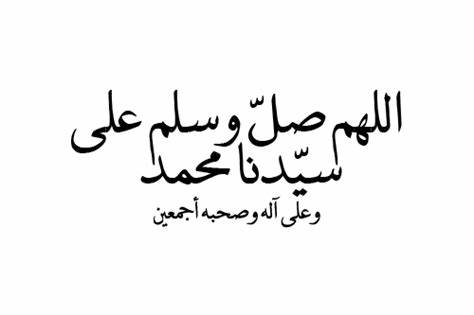 